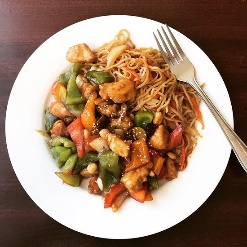  -Job Ad-Gourmet Dumplings Original Chinese Cuisine – Waiter/Waitress Part Time Position We are looking for an energetic, friendly person, preferably a non-smoker, who would like to work our waitstaff position over lunchtime.  Shifts will be from 11:00 am to 1:00 pm Monday to Friday.  Responsibilities include helping with food preparation, cleaning, resetting tables, serving customers and cashier duties.  Wage is 11.55$ per hourPlease apply in person with resume to:Gourmet Dumplings Original Chinese Cuisine 9 Laplanche Street Amherst NS